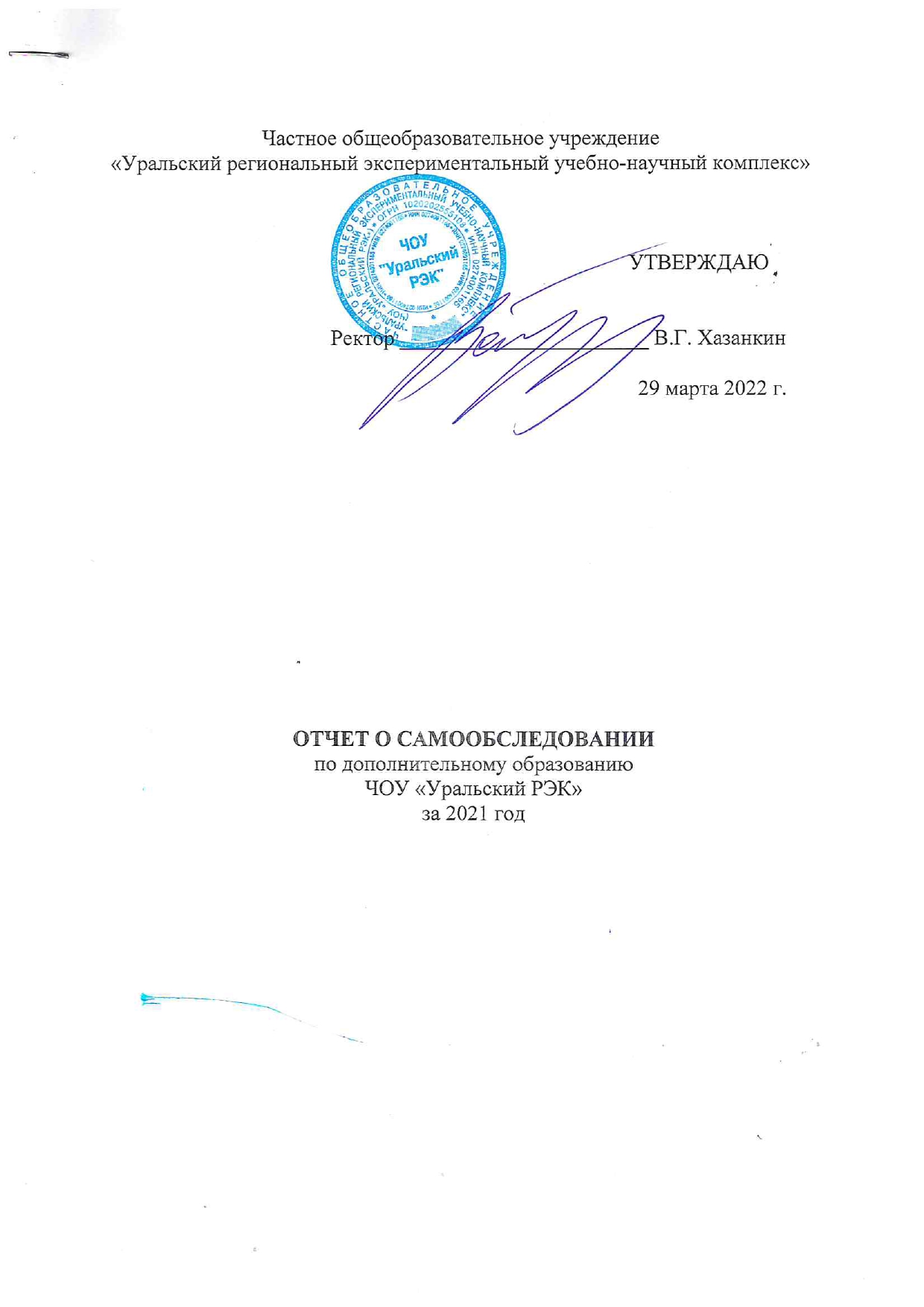 1.ИНФОРМАЦИОННАЯ И АНАЛИТИЧЕСКАЯ ЧАСТЬВ соответствии со ст.29 ФЗ 273 «Об образовании в РФ», Приказами Министерства образования и науки РФ от 14 июня 2013 г. №462, от 10 декабря 2013 г. №1324 и от 23 августа №2008, ниже приводится отчет о самообследовании ЧОУ «Уральский РЭК» за 2021 год в части оказания дополнительных образовательных услуг.Информационная часть Частное общеобразовательное учреждение «Уральский региональный экспериментальный учебно-научный комплекс» (далее - Уральский РЭК или УРЭК) является некоммерческой организацией и действует в соответствии с Конституцией Российской Федерации, Гражданским кодексом Российской Федерации, Федеральным законом Российской Федерации «О некоммерческих организациях», Федеральным законом Российской Федерации «Об образовании в Российской Федерации», Законом Республики Башкортостан «Об образовании в Республике Башкортостан» и Уставом. Уральский РЭК зарегистрирован в установленном законом порядке, о чем свидетельствуют следующие документы: Свидетельство о внесении записи в Единый государственный реестр юридических лиц, выданное 1 октября 2002г. Инспекцией МНС по Кировскому району г.Уфы (основной государственный регистрационный номер 1020202555108); Свидетельство о постановке на учет в налоговом органе, выданное 13 июля 1993г. Инспекцией МНС по Кировскому району г.Уфы. (ИНН 0274001165, КПП 027401001);- Уведомление о постановке на учет юридического лица в Инспекции МНС России по г. Белорецк и Белорецкому району по месту нахождения филиала в г.Белорецке от 24 ноября 1997г. (КПП 025603001 от 28.02.2001г.);- Уведомление о постановке на учет юридического лица в Инспекции МНС России по г. Белорецк и Белорецкому району по месту нахождения филиала в г.Белорецке от 12 ноября 2001г. (КПП 025632001 от 16.05.2003г.);- Свидетельство о государственной регистрации некоммерческой организации, выданное Министерством юстиции РФ по Респ. Башкортостан 2 декабря 2014г. учетный № 0314040064. Местонахождение (юридический адрес) Уральского РЭК – 450047, Республика Башкортостан, г. Уфа, ул. Радищева, 117, литера А, помещение 2. Действующие филиалы Уральского РЭК:- Белорецкая средняя общеобразовательная компьютерная школа (сокращенно - Белорецкая компьютерная школа или БКШ), адрес: Республика Башкортостан, г. Белорецк, ул. Карла Маркса 120; - Образовательно-оздоровительный центр (сокращенно – ООЦ), адрес: Республика Башкортостан, г. Белорецк, ул. Карла Маркса, 122.Филиалы Уральского РЭК действуют на основании Положений, утвержденных ректором Уральского РЭК. Филиалы на отдельный баланс не выделены.УРЭК предоставляет информацию о своей деятельности органам государственной статистики и налоговым органам, Учредителю, и иным лицам в соответствии с законодательством Российской Федерации и своими учредительными документами.Образовательная деятельность осуществляется на основании Лицензии на право ведения образовательной деятельности, выданной Управлением по контролю и надзору в сфере образования Республики Башкортостан 03 февраля 2015 г., регистрационный № 2957. Деятельность Уральского РЭК регламентируется: Уставом, решениями Учредителя, приказами, распоряжениями, инструкциями, положениями, договорами, иными видами локальных актов, не противоречащими действующему законодательству и уставу.Локальные нормативные акты утверждаются ректором.Уральский РЭК формирует открытые и общедоступные информационные ресурсы, содержащие достоверную и актуальную информацию о своей деятельности, обеспечивает доступ к таким ресурсам посредством размещения их в информационно-телекоммуникационных сетях, в т.ч. на официальном сайте учреждения в сети Интернет в соответствии с перечнем сведений, установленных федеральным законодательством.В Уральском РЭК созданы необходимые условия для работы подразделений организаций общественного питания и медицинских учреждений, осуществляется контроль их работы в целях охраны и укрепления здоровья обучающихся и работников учреждения.Высшим органом управления УРЭК является Учредитель.Функции Единоличного исполнительного органа Уральского РЭК исполняет ректор Уральского РЭК, назначаемый на должность Учредителем сроком на 5 лет.Непосредственное руководство филиалами осуществляют их руководители - директора, назначаемые ректором Уральского РЭК, действующие в соответствии с должностными обязанностями, трудовым договором, Уставом, Положением о филиале и Законодательством.Аналитическая часть 	В соответствии с лицензией на образовательную деятельность образовательное учреждение в течение 2021 года проводило платные кружки и курсы по следующим программам:Образовательная программа дополнительного образования «Веселая Почемучка» для детей 4-6 лет. Существо программы – подготовка детей к учебному процессу в школе. Число учащихся –49 человек. Продолжительность обучения – 192 ч.Образовательная программа дополнительного образования «Занимательная математика для 1- 4 классов» для 1 класса (январь- май). Число учащихся – 18 человек. Продолжительность обучения – 20 ч.Образовательная программа дополнительного образования «Развивающие логические задачи» для 1 класса (сентябрь- декабрь). Число учащихся – 16 учащихся. Продолжительность обучения – 15 ч.Образовательная программа дополнительного образования «Занимательная математика» для 2 класса (февраль-май). Число учащихся – 22 ребенка. Продолжительность обучения – 35 ч.Образовательная программа дополнительного образования «Занимательная математика для 1- 4 классов» для 2 класса (сентябрь- декабрь). Число учащихся – 14 человек. Продолжительность обучения – 26 ч.Образовательная программа дополнительного образования «Занимательная математика для 1- 4 классов» для 3 класса (январь- май). Число учащихся – 20 человек. Продолжительность обучения – 30ч.Образовательная программа дополнительного образования «Занимательная математика» для 3 класса (сентябрь-декабрь). Число учащихся – 21 человек. Продолжительность обучения – 30 ч.Образовательная программа дополнительного образования «Занимательная математика для 1- 4 классов» для учащихся 4 класса (февраль-май). Число учащихся – 8 учащихся. Продолжительность обучения – 30 ч.Образовательная программа дополнительного образования «Занимательная математика» для 4 класса (сентябрь- декабрь).Число учащихся – 19 человек. Продолжительность обучения – 30 ч. Образовательная программа дополнительного образования «ENGLISH KIDS» Beginner 1 для 1 класса (январь-май). Число учащихся – 14 детей. Продолжительность обучения – 18 ч. Образовательная программа дополнительного образования «ENGLISH KIDS» Beginner 2 для 2,3 класса (январь-май). Число учащихся – 7 человек. Продолжительность обучения – 18 ч. Образовательная программа дополнительного образования «ENGLISH KIDS» для 1 класса (сентябрь-декабрь). Число учащихся – 14 человек. Продолжительность обучения – 15 ч. Образовательная программа дополнительного образования «ENGLISH KIDS» для 2,3 класса (сентябрь-декабрь). Число учащихся – 10 человек. Продолжительность обучения – 15 ч. Образовательная программа дополнительного образования «ENGLISH KIDS» для 3-4 класса (июнь). Число учащихся – 9 детей. Продолжительность обучения – 20 ч. Образовательная программа дополнительного образования «Робототехника и умный дом» для 3-4, 5-6 классов (июнь). Число учащихся – 15 детей. Продолжительность обучения–20ч.ПОКАЗАТЕЛИ3.АНАЛИЗ ПОКАЗАТЕЛЕЙ И ОЦЕНКА ДЕЯТЕЛЬНОСТИОрганизационно-правовое обеспечение деятельности (Устав – есть, Лицензия – есть, аккредитация – не требуется, штатное расписание – есть, должностные инструкции работников – есть, положения о структурных подразделениях - есть, правила внутреннего трудового распорядка – есть, положение о персонале – есть, график учебных периодов – есть, образовательные программы – есть, сведения об образовательной организации в соответствии со ст. 29 ФЗ 273 – размещены на сайте, локальные нормативные акты соответствуют требованиям законодательства, сайт организации – есть) соответствует требованиям законодательства.
Оценка образовательной деятельности Образовательная деятельность ЧОУ «Уральский РЭК» в рамках дополнительного обучения детей 5-11 лет находится на должном уровне. 
Оценка системы управления организацииОрганизация управления ЧОУ «Уральский РЭК» соответствует уставным требованиям. Ректор, назначаемый на пять лет, без доверенности действует от имени образовательной организации. Нормативная и организационно-распорядительная документация соответствует действующему законодательству и Уставу. Системная организация учебно-воспитательного и административно-хозяйственного процессов в ЧОУ «Уральский РЭК», руководство ими и контроль за развитием этих процессов ведутся ректором.Показателями эффективности системы управления являются:а) обеспечение по дополнительному образованию неубыточности деятельности частной образовательной организации;б) удовлетворенность населения качеством предоставляемых услуг; в) ЧОУ «Уральский РЭК» ведет свою деятельность с 1989 года. 		Расстановка кадров осуществляется ректором. В образовательной организации сформированы коллегиальные органы управления, к которым относятся: Общее собрание трудового коллектива, Педагогический совет.Система управления организацией является эффективной.
Оценка содержания и качества подготовки обучающихсяКачеству и содержанию подготовки обучающихся придается первостепенное значение. С детьми 5-14 лет работают исключительно учителя БКШ, имеющие огромный опыт работы с детьми этого возраста. Лучшей оценкой содержания и качества подготовки обучающихся является высокий спрос на оказываемые платные услуги.Содержание и качество подготовки обучающихся по дополнительным образовательным программам находится на должном уровне.
Оценка организации учебного процесса
3.5.1. Оценка материально-технической базыЧОУ «Уральский РЭК» имеет достаточное ресурсное обеспечение для реализации программ дополнительного образования и дополнительных услуг.
 3.5.1.1. Учебное здание школы - кирпичное 2-х этажное; общая площадь – около 2 тыс. кв. м. Общежитие – кирпичное здание, площадь около 2,927 тыс. кв. м. - техническое состояние всех помещений – хорошее;- отопительная система – собственная газовая котельная, резервный вариант - теплоцентраль, состояние хорошее;- водоснабжение и канализация – центральные;- гидропневматические испытания систем отопления и ГВС 	выполнены;- обеспеченность топливом – поставка газа в соответствии с договором с ООО «Газпром межрегионгаз». Освещение в учреждении – люминесцентные лампы, лампы накаливания, светодиодные.Обеспеченность учебного заведения освещением соответствует нормам.Состояние центральной вентиляции - рабочее, возможности для соблюдения воздухообмена в учебных помещениях имеются.
3.5.1.2. Спортивные сооружения и площадки:- спортивный зал (201,4 м2) , техническое состояние и оборудование соответствует нормам;- спортивная площадка (20 х 30 м), техническое состояние и оборудование соответствует нормам;- состояние спортивного оборудования спортплощадки и 	спортзала хорошее;
3.5.1.3. Территория:Состояние земельного участка общеобразовательного учреждения:- площадь участка 0,94 га;- на территории по периметру и внутри периметра установлено фонарное освещение (9 фонарей), состояние – рабочее; - имеется специально оборудованная площадка для контейнеров ТБО, техническое состояние контейнеров соответствует санитарным требованиям; - заключен договор со спецавтохозяйством на вывоз мусора;- имеется ограждение территории общеобразовательного учреждения по периметру, состояние ограждения хорошее;- территория озеленена деревьями и кустарниками.- состояние подъездных путей и прилегающей территории хорошее.
3.5.1.4. Учебные классы укомплектованы мебелью, соответствующей стандартам и нормативам, теле- видеоаппаратурой, маркерными досками, мультимедийными проекторами.Кабинеты информатики и английского языка оснащены локальными компьютерными сетями.Всего используется в образовательном процессе более 40 единиц вычислительной техники, работает Wi-Fi.3.5.1.5. Укомплектованность наглядными пособиями, спортивным и игровым инвентарем – в соответствии с требованиями стандарта и учебными планами.
3.5.1.6. Библиотека ежегодно пополняется учебной литературой, рекомендованной к использованию. Обеспеченность учащихся учебниками – 100%. Учебной литературы – 6455 экземпляра.3.5.1.7. Столовая на 100 посадочных мест:- обеспечена технологическим оборудованием, техническое состояние оборудования соответствует установленным требованиям;- санитарное состояние пищеблока, подсобных помещений для хранения продуктов, цехов, участков удовлетворительное, 	пищеблок посудой обеспечен;- имеются инструкции и документация, обеспечивающая деятельность столовой 	и ее работников;- дератизация проводится ежемесячно.3.5.1.8. Питьевой режим организован. 3.5.1.9. Медицинский пункт – имеется. Медицинское обслуживание – по договору с медицинским учреждением.Материально-техническое обеспечение организации достаточно для ведения образовательной деятельности, соответствует требованиям законодательства РФ.3.5.2. Оценка качества кадрового обеспеченияПедагогические работники, реализующие программы дополнительного образования, являются дипломированными специалистами с высшим образованием, в основной массе являются учителями высшей квалификационной категории. Кадровое обеспечение образовательного процесса соответствует требованиям нормативов.3.5.3. Оценка качества учебно-методического и библиотечно-информационного обеспеченияУчебно-методические материалы, учебная литература и наглядные материалы для ведения учебного процесса дополнительного образования представлены:- учебной литературой, учебно-методическими комплектами, рекомендованными Министерством образования и науки РФ к использованию;- собственными разработками преподавателей (поурочные материалы, задания) в полном объеме высокого качества содержания.График учебных периодов и рабочие программы – имеются. Учебно-методическое обеспечение соответствует нормативам и законодательным требованиям.3.5.4. Оценка функционирования внутренней системы оценки качества образованияВнутренняя система оценки качества образования при оказании в ЧОУ «Уральский РЭК образовательных услуг дополнительного образования схематично изложена в следующей таблице.Система оценки качества преподавания для данных конкретных условий (возраст обучающихся и длительность оказания образовательных услуг) в условиях отсутствия необходимости промежуточной и итоговой аттестации является достаточной.3.5.5. Итоги разделаОрганизация учебного процесса по оказанию платных дополнительных образовательных услуг является производной от следующих факторов:- качества кадрового обеспечения (п. 3.5.2);- предлагаемых учебных планов, программ курсов, предметов, дисциплин (раздел 1 настоящего документа);- материально-технической базы (п. 3.5.1);- учебно-методического и информационного обеспечения (п. 3.5.3);- спроса на предлагаемые образовательные услуги.Учебный процесс организуется согласно графику учебных периодов, который разрабатывается на основании программ дополнительного образования и утверждается ректором ЧОУ «Уральский РЭК».Учебные занятия проводятся по стабильному расписанию, составленному на текущую неделю . В силу необходимости в расписание вносятся изменения. Режим и расписание учебных занятий организуются в соответствии с локальным актом – «Положение о режиме и расписании учебных занятий по дополнительным образовательным программам». Промежуточная и итоговая аттестации для реализуемых в отчетный период в ЧОУ «Уральский РЭК» дополнительных образовательных программ не предусмотрены.Формальные выпускники по данному виду деятельности отсутствуют.Учебный процесс по оказанию дополнительных образовательных услуг организован на высоком уровне, востребован населением. 4.ИТОГИОрганизация и реализация дополнительных образовательных услуг в ЧОУ «Уральский РЭК» соответствует нормативным и законодательным требованиям, деятельность ЧОУ «Уральский РЭК» находится на стабильном уровне функционирования. N п/пПоказателиЕдиница измерения1.Образовательная деятельность1.1Общая численность учащихся, в том числе:256 человек1.1.1Детей дошкольного возраста (3 - 7 лет)49 человек1.1.2Детей младшего школьного возраста (7 - 11 лет)200 человек1.1.3Детей среднего школьного возраста (11 - 15 лет)7 человек1.1.4Детей старшего школьного возраста (15 - 17 лет)-1.2Численность учащихся, обучающихся по образовательным программам по договорам об оказании платных образовательных услуг256 человек1.3Численность/удельный вес численности учащихся, занимающихся в 2-х и более объединениях (кружках, секциях, клубах), в общей численности учащихся40 человек16 %1.4Численность/удельный вес численности учащихся с применением дистанционных образовательных технологий, электронного обучения, в общей численности учащихся0 человек0,0 %1.5Численность/удельный вес численности учащихся по образовательным программам для детей с выдающимися способностями, в общей численности учащихся0 человек0,0 %1.6Численность/удельный вес численности учащихся по образовательным программам, направленным на работу с детьми с особыми потребностями в образовании, в общей численности учащихся, в том числе:0 человек0,0 %1.6.1Учащиеся с ограниченными возможностями здоровья0 человек0,0 %1.6.2Дети-сироты, дети, оставшиеся без попечения родителей0 человек0,0 %1.6.3Дети-мигранты0 человек0,0 %1.6.4Дети, попавшие в трудную жизненную ситуацию0 человек0,0 %1.7Численность/удельный вес численности учащихся, занимающихся учебно-исследовательской, проектной деятельностью, в общей численности учащихся0человек0,0%1.8Численность/удельный вес численности учащихся, принявших участие в массовых мероприятиях (конкурсы, соревнования, фестивали, конференции), в общей численности учащихся, в том числе:0 человек0,0 %1.8.1На муниципальном уровне0 человек0%1.8.2На региональном уровне0 человек0,0 %1.8.3На межрегиональном уровне0 человек0,0 %1.8.4На федеральном уровне0 человек0,0 %1.8.5На международном уровне0 человек0,0 %1.9Численность/удельный вес численности учащихся - победителей и призеров массовых мероприятий (конкурсы, соревнования, фестивали, конференции), в общей численности учащихся, в том числе:0 человек0,0 %1.9.1На муниципальном уровне0 человек0,0 %1.9.2На региональном уровне0 человек0,0 %1.9.3На межрегиональном уровнечеловек/%0,0 %1.9.4На федеральном уровне0 человек0,0 %1.9.5На международном уровнечеловек/%0,0 %1.10Численность/удельный вес численности учащихся, участвующих в образовательных и социальных проектах, в общей численности учащихся, в том числе:0 человек0,0 %1.10.1Муниципального уровня0 человек0,0 %1.10.2Регионального уровня0 человек0,0 %1.10.3Межрегионального уровня0 человек0,0 %1.10.4Федерального уровня0 человек0,0 %1.10.5Международного уровня0 человек0,0 %1.11Количество массовых мероприятий, проведенных образовательной организацией, в том числе:91.11.1На муниципальном уровне0 1.11.2На региональном уровне0 1.11.3На межрегиональном уровне01.11.4На федеральном уровне0 1.11.5На международном уровне0 1.12Общая численность педагогических работников7 человек1.13Численность/удельный вес численности педагогических работников, имеющих высшее образование, в общей численности педагогических работников6 человек86%1.14Численность/удельный вес численности педагогических работников, имеющих высшее образование педагогической направленности (профиля), в общей численности педагогических работников6 человек86%1.15Численность/удельный вес численности педагогических работников, имеющих среднее профессиональное образование, в общей численности педагогических работников1 человек14 %1.16Численность/удельный вес численности педагогических работников, имеющих среднее профессиональное образование педагогической направленности (профиля), в общей численности педагогических работников1 человек14 %1.17Численность/удельный вес численности педагогических работников, которым по результатам аттестации присвоена квалификационная категория, в общей численности педагогических работников, в том числе:6 человек86%1.17.1Высшая6 человек86 %1.17.2Первая0 человек0,0%,Численность/удельный вес численности педагогических работников в общей численности педагогических работников, педагогический стаж работы которых составляет:1.18.1До 5 лет1человек 14 %1.18.2Свыше 30 лет0 человек0,0 %1.19Численность/удельный вес численности педагогических работников в общей численности педагогических работников в возрасте до 30 лет1человек14 %1.20Численность/удельный вес численности педагогических работников в общей численности педагогических работников в возрасте от 55 лет0 человек0,0 %1.21Численность/удельный вес численности педагогических и административно-хозяйственных работников, прошедших за последние 5 лет повышение квалификации/профессиональную переподготовку по профилю педагогической деятельности или иной осуществляемой в образовательной организации деятельности, в общей численности педагогических и административно-хозяйственных работников2 человека29 %Численность/удельный вес численности специалистов, обеспечивающих методическую деятельность образовательной организации, в общей численности сотрудников образовательной организации6 человек86 %1.23Количество публикаций, подготовленных педагогическими работниками образовательной организации:01.23.1За 3 года0 1.23.2За отчетный период0 1.24Наличие в организации дополнительного образования системы психолого-педагогической поддержки одаренных детей, иных групп детей, требующих повышенного педагогического вниманиянет2.Инфраструктура2.1Количество компьютеров в расчете на одного учащегося0,25 2.2Количество помещений для осуществления образовательной деятельности, в том числе:15 2.2.1Учебный класс14 2.2.2Лаборатория02.2.3Мастерская02.2.4Танцевальный класс02.2.5Спортивный зал1 2.2.6Бассейн0 2.3Количество помещений для организации досуговой деятельности учащихся, в том числе:3 2.3.1Актовый зал1 2.3.2Концертный зал0 2.3.3Игровое помещение2 2.4Наличие загородных оздоровительных лагерей, баз отдыхада2.5Наличие в образовательной организации системы электронного документооборотада2.6Наличие читального зала библиотеки, в том числе:да2.6.1С обеспечением возможности работы на стационарных компьютерах или использования переносных компьютеровда2.6.2С медиатекойда2.6.3Оснащенного средствами сканирования и распознавания текстовда2.6.4С выходом в Интернет с компьютеров, расположенных в помещении библиотекида2.6.5С контролируемой распечаткой бумажных материаловда2.7Численность/удельный вес численности учащихся, которым обеспечена возможность пользоваться широкополосным Интернетом (не менее 2 Мб/с), в общей численности учащихся160 человек100%ВозрастПериод обученияМетоды контроля5-7 летДо 3 месяцев (подготовка к школе)Наблюдение, изучение документов, анализ, беседа7-11 летДо 9 месяцев (развивающие занятия для младших школьников)Наблюдение, изучение документов, анализ, беседа, мониторинг развития